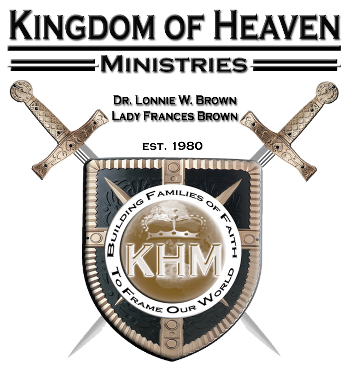 KHM’s Perfecting ClassLesson 5: The Promise to Honor or FaithLesson Assignment: Watch the video online. Go over the lesson in its entirety. Be sure to read carefully all the scripture references. Finish the Lesson Quiz online at the bottom of the lesson. When done with the quiz click the send button to upload it to your instructor.Lesson Objective: To provide a brief introduction to understand the principle of faith and how to use our faith effectively.Faith is:F	=	Final A	=	Authority thatI	=	Impossible T	=	Things haveH	=	HappenedFaith is fearless adherence to truths untested by conscious experiences that support the expansion of the  Kingdom of God and for Experiencing and Enjoying the Kingdom Lifestyle3 Laws of Faith:CredibilityConfidence Consistency Understanding the principle of Faith is essential.All of the promises of God are received by Faith. Gal. 3:13-14Faith comes by hearing the Word of God. Rom. 10:17Faith causes us to overcome. 1John 5:4God confirms His Word! Mark 16:20Scripture References: Gal. 3:13-14, Rom. 10:17, 1John 5:4, Mark 16:20 KJVGal 3:13  Christ hath redeemed us from the curse of the law, being made a curse for us: for it is written, Cursed is every one that hangeth on a tree: Gal 3:14  That the blessing of Abraham might come on the Gentiles through Jesus Christ; that we might receive the promise of the Spirit through faith.Rom 10:17  So then faith cometh by hearing, and hearing by the word of God. 1Jn 5:4  For whatsoever is born of God overcometh the world: and this is the victory that overcometh the world, even our faith. Mar 16:20  And they went forth, and preached everywhere, the Lord working with them, and confirming the word with signs following. Amen. Understanding the process of FaithAskPrayer must be spoken. Luke 11:2Pray to the Father in Jesus Name. John 16:23BelieveBiblical believing is to accept something as a fact without having sense real evidenceThe raw materials of every natural blessing exist now. Eph 1:3; Rom. 1:20; Col 1:16Believe you receive when you pray. Mark 11:24Believing is a matter of will. John 20:24-29Confess!Definition: a faith confession is a statement I choose to say that is in agreement with the Word of God, regardless of my condition or circumstance.Continue to speak in agreement with what you believe you receive Mark 11:23Confession is critical. Rom 10:10Demonstrate your faith with daily actions in agreement with your confession. Matt 18:19, Mark 5:27ExpectLive consistently in daily expectation of the manifestation of your faith desires! Prov. 23:18Five Keys required to operate in Faith. 2Cor 4:18; 5:7PlanPrinciplesPositionPowerPatienceScripture References: Luke 11:2, John 16:23, Eph 1:3, Rom. 1:20, Col 1:16, Mark 11:24, John 20:24-29, KJVLuke 11:2  And he said unto them, When ye pray, say, Our Father which art in heaven, Hallowed be thy name. Thy kingdom come. Thy will be done, as in heaven, so in earth. John 16:23  And in that day ye shall ask me nothing. Verily, verily, I say unto you, Whatsoever ye shall ask the Father in my name, he will give it you. Eph 1:3  Blessed be the God and Father of our Lord Jesus Christ, who hath blessed us with all spiritual blessings in heavenly places in Christ:Rom 1:20  For the invisible things of him from the creation of the world are clearly seen, being understood by the things that are made, even his eternal power and Godhead; so that they are without excuse: Col 1:16  For by him were all things created, that are in heaven, and that are in earth, visible and invisible, whether they be thrones, or dominions, or principalities, or powers: all things were created by him, and for him: Mar 11:24  Therefore I say unto you, What things soever ye desire, when ye pray, believe that ye receive them, and ye shall have them. Joh 20:24  But Thomas, one of the twelve, called Didymus, was not with them when Jesus came. Joh 20:25  The other disciples therefore said unto him, We have seen the Lord. But he said unto them, Except I shall see in his hands the print of the nails, and put my finger into the print of the nails, and thrust my hand into his side, I will not believe. Joh 20:26  And after eight days again his disciples were within, and Thomas with them: then came Jesus, the doors being shut, and stood in the midst, and said, Peace be unto you. Joh 20:27  Then saith he to Thomas, Reach hither thy finger, and behold my hands; and reach hither thy hand, and thrust it into my side: and be not faithless, but believing. Joh 20:28  And Thomas answered and said unto him, My Lord and my God. Joh 20:29  Jesus saith unto him, Thomas, because thou hast seen me, thou hast believed: blessed are they that have not seen, and yet have believed.Mar 11:23  For verily I say unto you, That whosoever shall say unto this mountain, Be thou removed, and be thou cast into the sea; and shall not doubt in his heart, but shall believe that those things which he saith shall come to pass; he shall have whatsoever he saith. Rom 10:10  For with the heart man believeth unto righteousness; and with the mouth confession is made unto salvation. Mat 18:19  Again I say unto you, That if two of you shall agree on earth as touching anything that they shall ask, it shall be done for them of my Father which is in heaven. Mar 5:27  When she had heard of Jesus, came in the press behind, and touched his garment. Pro 23:18  For surely there is an end; and thine expectation shall not be cut off. 2Co 4:18  While we look not at the things which are seen, but at the things which are not seen: for the things which are seen are temporal; but the things which are not seen are eternal. 2Co 5:7  (For we walk by faith, not by sight:) 